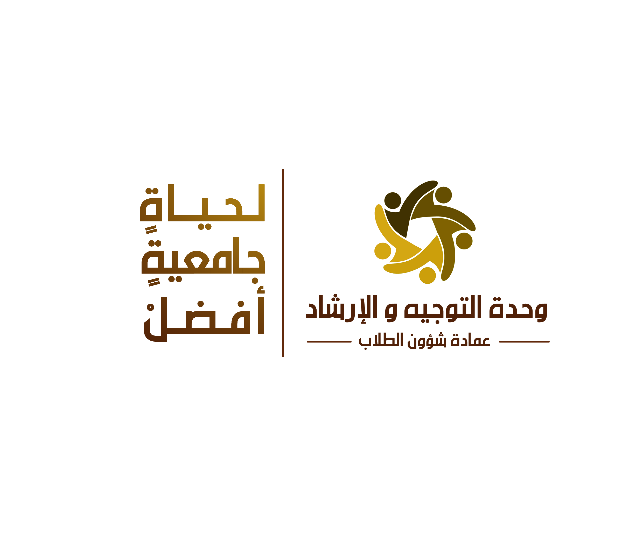 بيانات الطالبالرقم الجامعي: الاسم:  رقم الجوال: تعريف المشكلةالتدخل الإرشاديالتوصياتهل يحتاج المسترشد لعلاج نفسي أو أدوية؟ 		 ☐ نعم        ☐ لا         ☐ يحول للمختص النفسيالمرشد المرشد المرشد الاسم:  التاريخ:  //التوقيع: